МЕТОДИЧЕСКИЕ УКАЗАНИЯ К ПРОВЕДЕНИЮ ЛАБОРАТОРНЫХ РАБОТРАБОТА ИССЛЕДОВАНИЕ ЦЕПИ ПЕРЕМЕННОГО ТОКАЦель работы:Изучение методов расчета цепей переменного тока.Моделирование схем.Перечень мини-модулейТаблица 1 Типовое задание"Анализ линейных электрических цепей  однофазного синусоидального тока"	Для электрической схемы, соответствующей номеру варианта (см. табл. 1.), и изображенной на рис. 1, выполнить следующее:На основании законов Кирхгофа составить в общем виде систему уравнений для расчета токов во всех ветвях цепи, записав ее в 2-х формах: а) дифференциальной; б) символической.Определить комплексы действующих значений токов во всех ветвях, воспользовавшись одним из методов расчета электрических цепей. Построить топографическую диаграмму, совмещенную с векторной диаграммой токов. Потенциал точки "а", указанной на схеме, принять равным нулю.Используя данные расчетов, полученных в п.2, записать выражения для мгновенных значений токов. Построить график зависимости указанных величин от t.Составить баланс мощности в электрической цепи.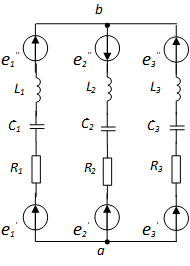 Рис. 1.Таблица 1Таблица 1. (продолжение)Пример выполнения расчетно-графической работы"Анализ линейных электрических цепей однофазного синусоидального тока"Дано (рис. 2) :R1=3 Ом, L1=0,003Гн, R2=4 Ом, L2=0,008Гн,R3=3 Ом, R4=16,67 Ом, L3=0,004Гн, С3=0,14310-3Ф,С5=0,0810-3Ф,B, B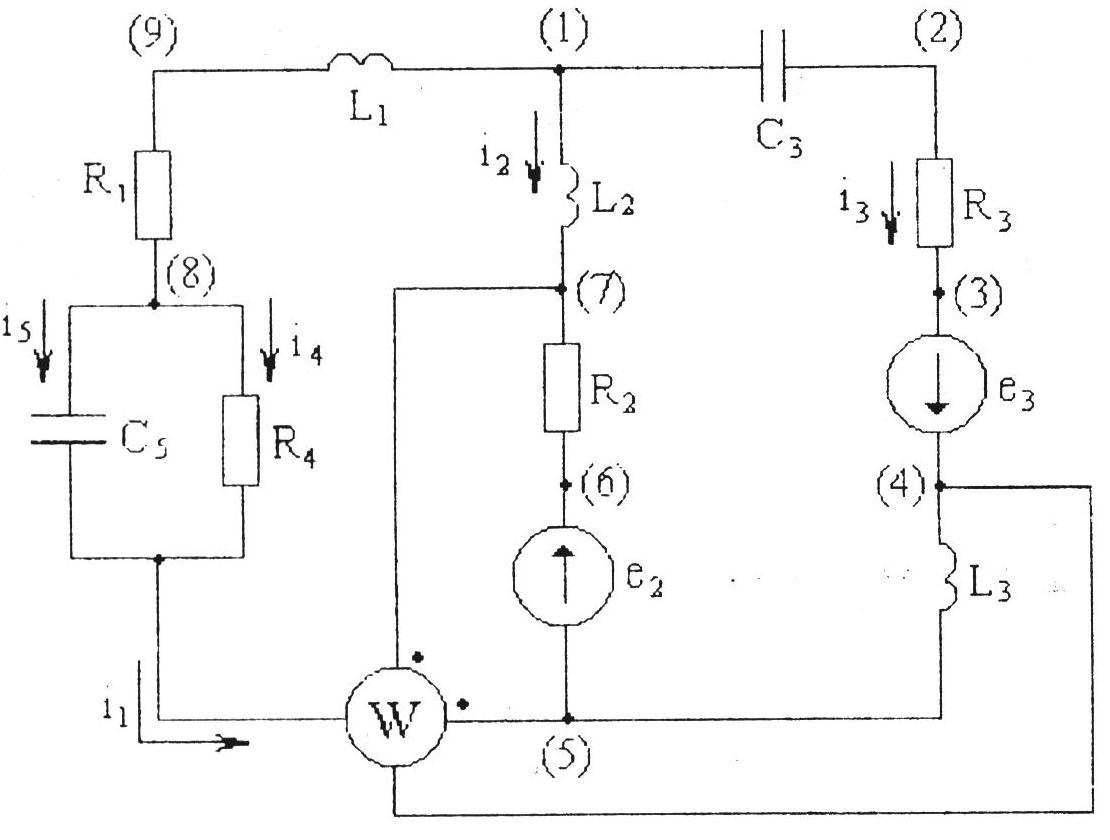 Рис. 2.Решение. Представим исходные данные в комплексной (символической) форме     jxL1=j10000,003=j3 Ом,jxL2=j10000,008=j8 Ом,jxL3= j10000,004=j4 ОмОм, Ом,Для упрощения дальнейших расчетов заменим параллельные ветви, содержащие R4 и C5, одной эквивалентной ветвью(Ом),	Теперь схема замещения имеет вид (рис.3 )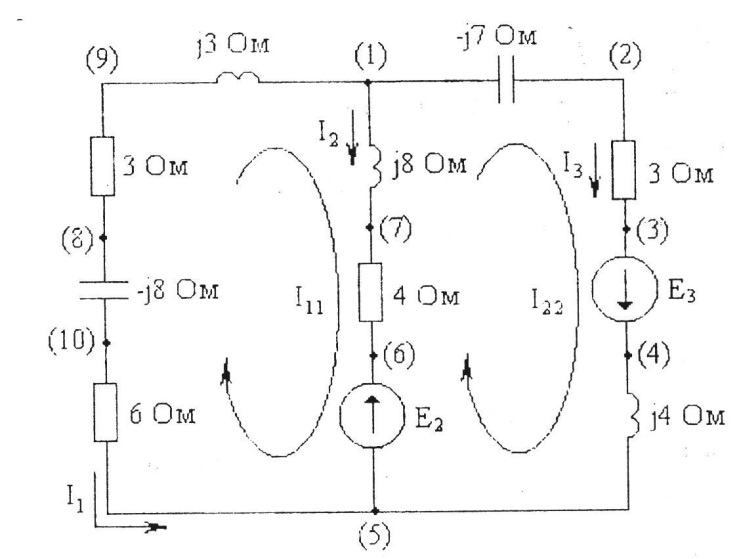 Рис. 3.Система уравнений Кирхгофа в общем виде в дифференциальной форме и символической  форме Определим комплексы действующих значений токов методом контурных токов. Выбранные положительные направления контурных токов представлены на схеме	где    Z11=3-j8+6+j3+j8+4=13+j3 (Ом),			Z12=4+j8 (Ом),			Z22=-j7+3+j4+4+j8=7+j5 (Ом)	Решение системы уравнений имеет видТоки ветвей A(A)AТоки в ветвях 4 и 5 исходной цепиА;АЭксперимент 1. Измерим и запишем токи.Собрать схему для исследования цепи переменного тока в соответствии с принципиальной схемой рис. 4. Включить схему.. 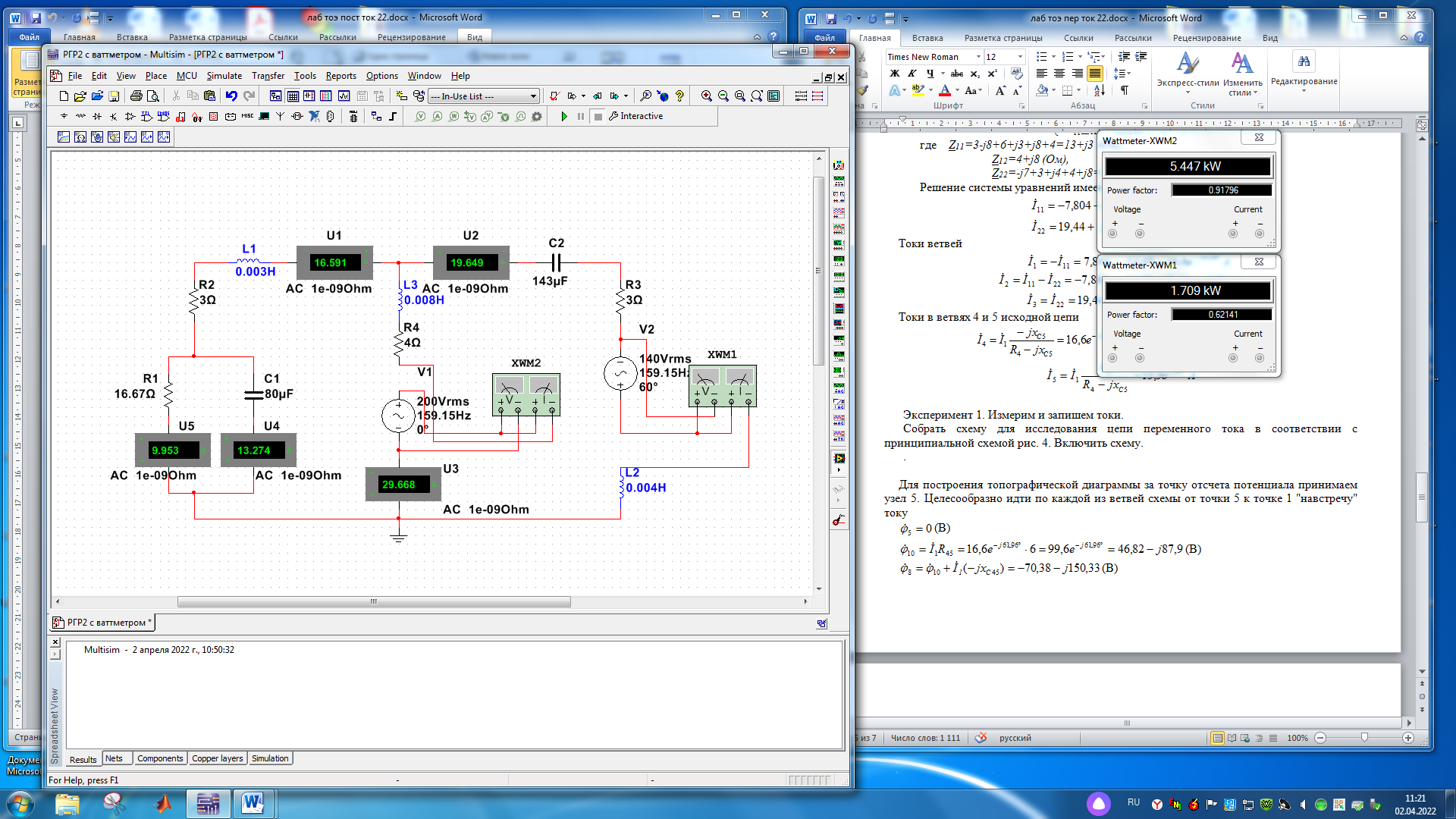 Рис. 4.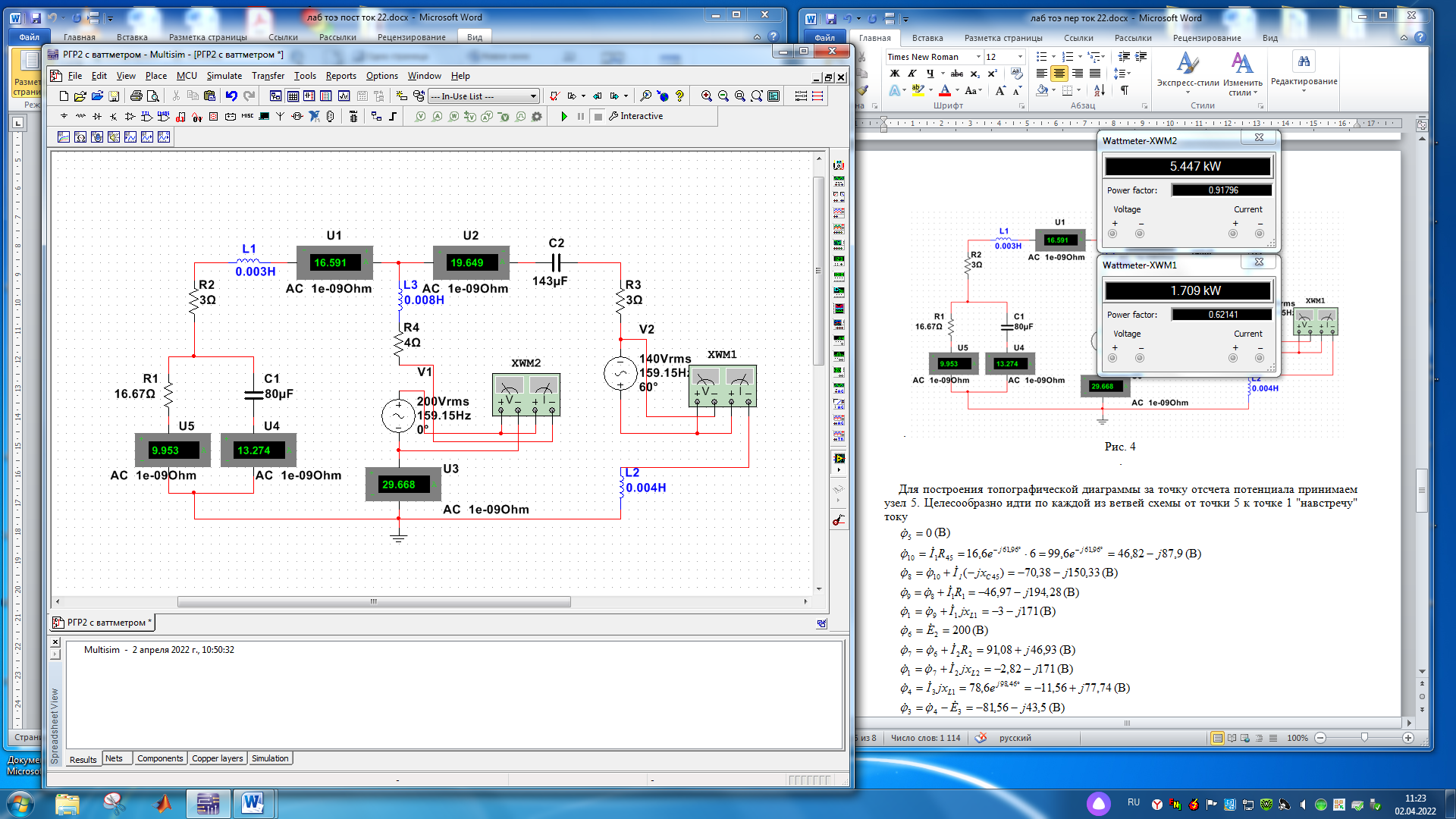 Выполним сравнение показаний амперметров и значений токов, полученных в результате аналитических расчетов. Таблица 2Для построения топографической диаграммы за точку отсчета потенциала принимаем узел 5. Целесообразно идти по каждой из ветвей схемы от точки 5 к точке 1 "навстречу" току(B)(B) (B) (B)(B)(B)(B)(B)(B)(B)(B)(B)	Различие между полученными значениями несущественно. По полученным результатам строим топографическую диаграмму напряжений, совмещенную с векторной диаграммой токов (рис.5).Проверим соблюдение баланса мощностиЗнак (-) у первого слагаемого поставлен, так как расчетные положительные направления и не совпадают. Итак, Pист=7162Bт,    Qист=4500 вaрто есть         Pпр=7159Bт,    Qпр=4502 вaрЗначит  Pпр≈ Pист, ,    Qпр ≈ Qист,   Sпр≈Sист , с погрешностью, определяемой погрешностью расчета.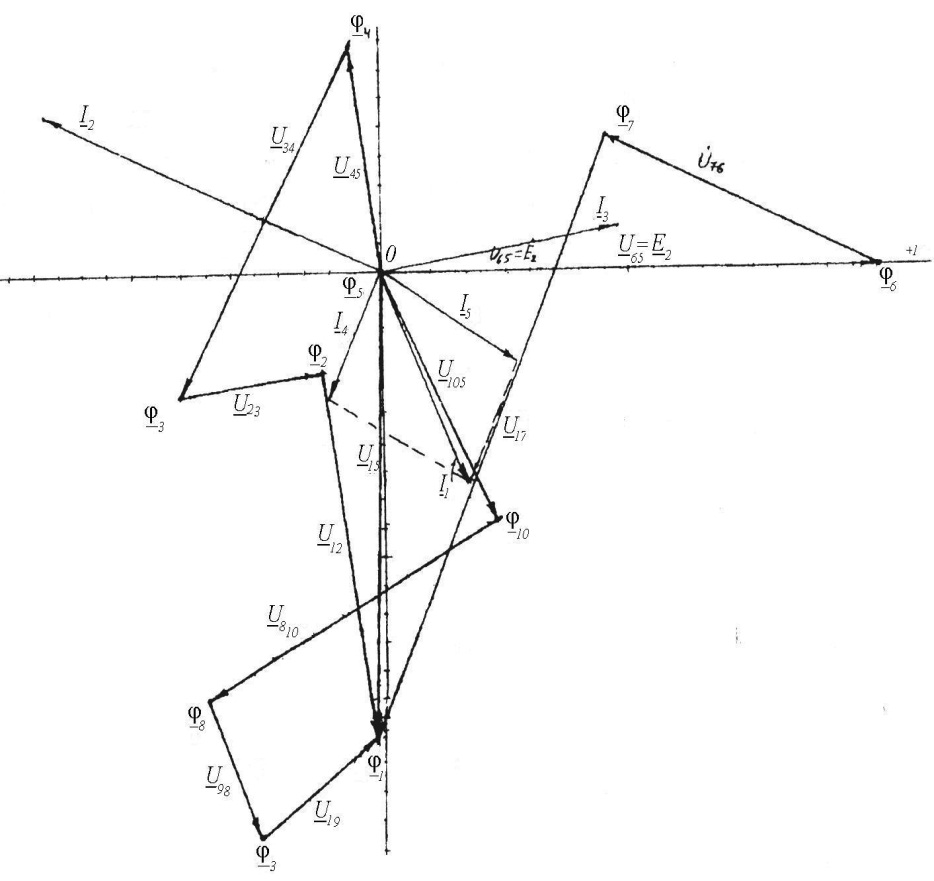 Рис. 5Для цепи с взаимной индуктивностью пусть схема имеет вид, изображенный на рис.6. (L2 и L3 встречно связаны, М- взаимная индуктивность).Уравнение Кирхгофа в дифференциальной форме имеет вид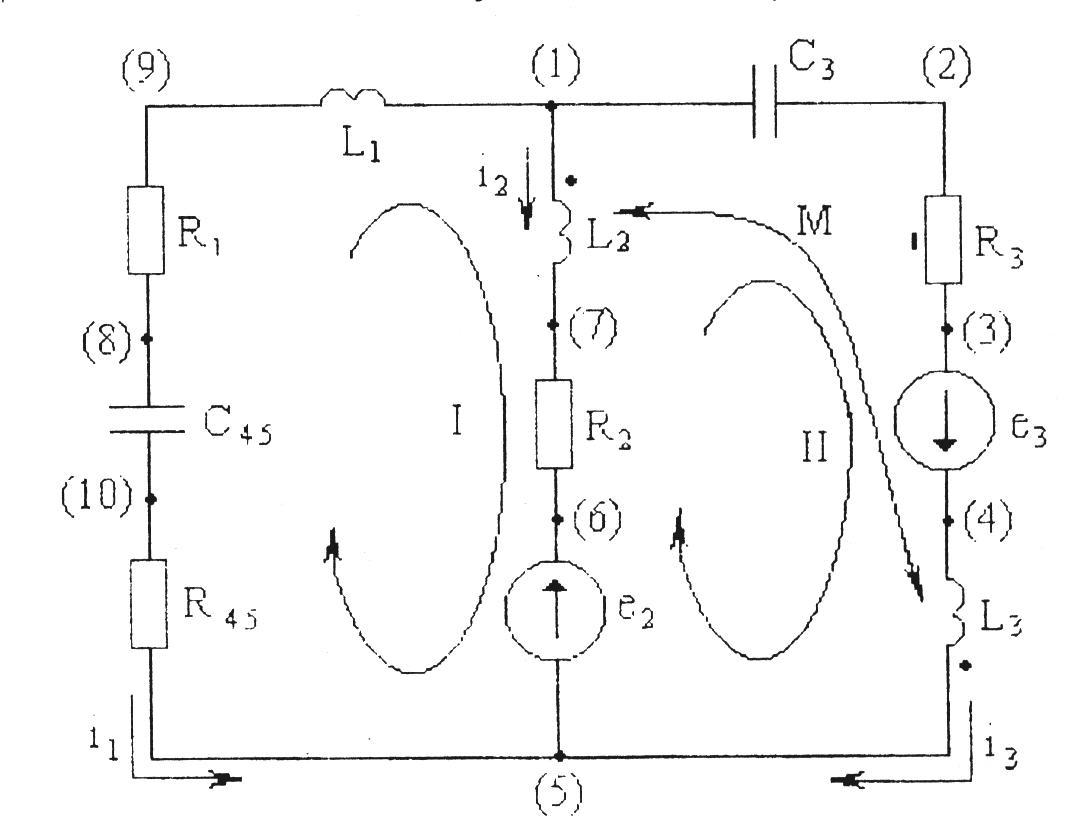 Рис. 6В символической форме эти уравнения будут иметь видСодержание отчетаОтчет по работе должен содержать:а)	наименование и цель работы;б)	схемы соединений для выполненных экспериментов;в)	результаты экспериментальных исследований и проведенных по ним расчетов, помещенные в соответствующие таблицы;г)	экспериментально снятые значения токов;д)	выводы по работе; в выводах обязательно ответить на контрольные вопросы.Наименование минимодулейПараметрыСемейство   ВаттметрПоле приборовЗаземлениеGROUNDSourcesАмперметрIndicatorsРезистор, конденсатор, катушкаBasicИсточник напряженияAC_POWERSourcesВарL1L2L3С1С2С3R1R2R3fГцe'1,ВВармГнмГнмГнмкФмкФмкФОмОмОмfГцe'1,В13456789101112131-6,38-10,6---1050099 sin (t + 20°)21,273,18--3,98---25100070,5 cos (t + 270°)3-1,74--4,0217--1100113 sin t41,36-5,463,25--65-700141 sint5--2,631,25-8,84-65-2000200 cos t6-1,062,48--1,3817--1800071,270,8--6,38---25100070,5 cos (t – 70°)840,2-035,4-53-25-15070,5 cos (t + 275°)9-4,191,92-0,790,7417--3000113 sin (t - 22°)101,04-2,640,76-3,23-65-260001116025-0,536,6---100500012-16025-0,536,6100--500282 sin (t – 135°)13--31,81,59-1,59-100-1000-1415,93,98--1,27---1001000015-6,8--0,910,46100--3500169cos(t-90°)166-00,8-0,4-100-4000169sm(t+ 180°)171,6--0,55---10500001803258-17,860--300-19-4,985017,960,4-25-800566 cos (t – 90°)203236042--70400141 sin (t-300°)21-12,76-10,615,9---1050099 sin (t - 340°)222,123,98--7,56---2560070,5 cos (t – 90°)23-3,47--8,0317--550113,1 sint240,68-5,461,62-4,73-65-1400141 cos(t+270°)25--2,631,25-8,84-65-2000141 cos (t- 15°)26-2,124,96--2,7617--9000270,640,4--3,19---25200070,5 sin (t+20°)2840,2-22,835,4-26,5-25-15070,5 cos (t- 130°)29-4,190-0,791,4717--300060 sin (t+315°)302,08-5,271,51-6,46-65-13000e1",Вe2',Вe2",Вe3',Вe3",В14151617180179 cos(t +270°)0--0--84,6sin(t-30°)00--46,2 cos(t - 90°)32,4sin(t-90°)---282 cos(t - 140°)074,2sin(wt+ 120°)--282 cos(t +296°)0112,8cos(wt-95°)--56,4sin(t-40°)00--84,6sin(t-10°)0-68,5 cos(t-174°)56 sin(t- 170°)--0--56,4cos(t-147°)-114 sin(t+ 10°)--200cos(t-85°)200sin(t-85°)114 sin t--141 cos t0400cos(t-30°)--0141 sin t169 sin t169sin(t+90°)0169cos(t+90°)0169 sin(t- 180°)240sin(t+45°)169sin(t-90°)169cost0240sin(t+ 135°)169 sin(t+ 180°)00169cos(t-90°)-0169 cos t169 sin t0282 sin t282 cos(t + 90°)0---689 cos(t - 78°)496sin(t-59°40')705 sin(t-53°)-0-705 sin(t+180°)--62cos(t- 124°)96,4 sin(t+201°)--00179 cos(t-90°)--0--84sin(t+330°)00--56,6cos(t-125°)-0--282sin(t+310°)00--282 sin(t + 25°)0112,8sin(t-5°)--56,4cos(t-130°)00--84,6cos(t -100°)0-84,6sin(t+317°)0--60 cos(t + 90°)--56,4 sin(t+303°)-141 cos(t-80°)--0282 sin(t - 40°)Значение тока, АI1I2I3I4I5Расчет16,629,6719,659,9613,3Эксперимент16,59129,66819,6499,95313,274